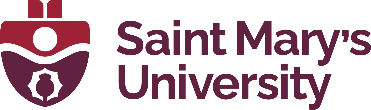 Saint Mary’s Community Forum II: 
AI and ChatGPT in the ClassroomOrganized by the Faculty Teaching Support Team, a working group of the SEM Committee on Student Success, and The Studio for Teaching and LearningJune 22, 2023Participant NotesThe following notes have been transcribed from large flipchart sheets of paper that were placed on tables and used to record notes and comments during the workshop. Question 1What do we need to think about regarding the ethical use of AI and ChatGPT in our classrooms/ workplace? Possible topic discussions: 
Academic integrity - cheating on assignments. Over-reliance Plagiarism Bias Environmental footprint (process of training these models requires a large amount of computational power, which in turn requires a significant amount of energy) Power dynamics Data and privacy Question 1 NotesAI is here to stayWe need to get on boardWe need to know more about AI to get comfortable discussing with others Comment: and various AI platforms fit for useResources needed to help develop tools around benefits and drawbacks Comment: Tools like assignments to build student skills in using AI as a toolDevelopment of university policySession on how to use the toolsDigital TAs?Faculty Working Group thru the yearChat GPT is a “power pig” – our environmental impactAssessments need to change due to the existence of Generative AI > What is it that you want to take away from your class? > Really hard/impossible to do for 100-stuent classAbolish letter/percentage grades . More time for instructor to give feedback on processOur students and scholars’ intellectual output is used for a for-profit business in this model Comment: the removal of intellectual property rights is impacting emergent voices worse than established. Comment: Throws a wrench into open-access scholarship Comment: Opportunities for new models of exchange Comment: Responsibility to students? What do we value/reward? Do we need humans to work?Exploitative labour practices at the companyNot built with ethics in mind Comment: (So let’s train our students with ethics at core, no matter the subject, to prevent next time from happening)Deep fakes Incorporate course materials, student experiences into assignments – materials that ChatGPT doesn’t have access toQuestion 2What opportunities does AI/ChatGPT offer faculty, staff, students in the classroom/ workplace? Possible topic discussions: Course content  Syllabus development Assignments  Email communication  Using it as a research assistant Question 2 NotesUse to brainstorm, To overcome writer’s blockESL students can get help with wordingFact-checking what the AI offers to build critical thinkingEmail efficiently and to get tone rightUse chat GPT to create case studies/examples to be compared and contrastedOpportunity for profs to increase challenge of their assignments, knowing they have this toolHelp profs to phrase feedbackUse to create prompts for studentsChat PDF to summarize articles for youCan prompt you to explore different literaturesQuestion bankCritical analysis processOpportunity for students to take the high roadDevelop higher-level assessments (Bloom’s Taxonomy)Challenge the [Higher Education] system… in general Comment: An opportunity to make the environment conducive to critical thinkingExposing poor-quality pedagogy Saving timeRole of the university and higher edBeing able to do it/work; Being able to assess text /analysis . Can’t see the future – how it can help/opportunities/how it will change the value of writing and researchQuestion 3How can we foster collaboration, knowledge-sharing, and provide necessary resources and training programs for AI-related initiatives? Possible topic discussions: How comfortable would you be discussing the use (your use) of AI with your students, instructors, and/or colleagues? How we can educate students and staff about potential benefits of AI as well as its potential for improper usage; What resources will faculty, staff and students likely need in the lead up to academic year? 

Question 3 NotesThe resource we need can’t be provided: timeBeing really clear with students about what its good forLook into/learn what students are missing/lacking in order to lead them to ChatGPT use (in this group, we’re all comfortable admitting that none of us have used ChatGPT)On-line vs. in personHuman/physical interaction cannot be replaced by technologyPacing interaction with technologySmall portions that are digestible and usableHow to break down in bits small enough for students to not to be overwhelmed?Resources needed: University Policy“The shock of the new” and excitementInteract directly vs. interact with scholarship around generative AIStill have choice about how you use it or not in the classroomIncreasing PD burden on faculty – we have to‘Dumbs down’ specializationWhat are the unmet needs leading students to use ChatGPT?Culture clash: early adopters vs more deliberative approachStart trying it ourselves so we can understand what it can doEngage with students about how they are using itExplain how it can be used in classTeach ChatGPT citation styleCollaboration between the Studio and thought leaders leading the charge on effective, efficient, ethical use of AIOngoing PD about evolving AIBest use workshops Resources Bank: articles, YouTube, toolsWhere is the leadership on this? VPAR? Deans? Department Heads? President? Senate?Mandatory seminar for incoming students on AI use (plus lots of basic skills like email, Brightspace, etc) to establish baseline Comment: (regarding proposed seminar on AI use) Part of JumpStart?Best practices guidelines document, and boilerplate language for assignments and course outlinesIdentify who in university leadership is responsible for this issueQuestion 4What is the impact of generative AI on assessment with respect to equity, diversity, inclusion, justice and accessibility? Possible topic discussions: Cognitive offloading and scaffolding students to take on big tasks Brainstorming, idea generation, topic summaries Providing examples of what is expected for specific tasks or a sense of scope required.  Individual learning opportunities and formative feedback.  Equity of access Question 4 NotesTraining students on using AI – policyResources, budget (license for AI tools)Accessibility – accommodationHigh school students are using it – we need parametersEAL Students benefit Comment: + NeurodivergentReimagining assignments for large classes Comment: Are we comparing students, or is each one uniquely assessed?Training for academics and researchers – to build assessments – creative alternativesresources for marking for large classesThis constitutes a wicked problem: Every point raises more questionsWhat do folks at Smithers Centre say?If we’re going to ask students to use this as a support, how do we give them the critical tools they need?Equity of access via Library subscriptionDevelop students with 5 key skills [n.b. this is adapted from Acar, O. Are Your Students Ready for AI?] link: https://hbsp.harvard.edu/inspiring-minds/are-your-students-ready-for-aiProblem formulationExplorationExperimentationCritical ThinkingWillingness to reflectText base barrier – visual inputUDL Catalyst